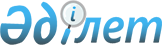 Солтүстік Қазақстан облысы Аққайың ауданы мәслихатының 2020 жылғы 8 қаңтардағы № 35-12 "2020-2022 жылдарға арналған Аққайың ауданы Власовка ауылдық округінің бюджетін бекіту туралы" шешіміне өзгерістер енгізу туралыСолтүстік Қазақстан облысы Аққайың ауданы мәслихатының 2020 жылғы 29 қазандағы № 42-19 шешімі. Солтүстік Қазақстан облысының Әділет департаментінде 2020 жылғы 30 қазанда № 6614 болып тіркелді
      Қазақстан Республикасының 2008 жылғы 4 желтоқсандағы Бюджет кодексінің 109-1-бабына, Қазақстан Республикасының 2001 жылғы 23 қаңтардағы "Қазақстан Республикасындағы жергілікті мемлекеттік басқару және өзін-өзі басқару туралы" Заңының 6-бабына сәйкес Солтүстік Қазақстан облысы Аққайың ауданының мәслихаты ШЕШІМ ҚАБЫЛДАДЫ:
      1. Солтүстік Қазақстан облысы Аққайың ауданы мәслихатының "2020-2022 жылдарға арналған Аққайың ауданы Власовка ауылдық округінің бюджетін бекіту туралы" 2020 жылғы 8 қаңтардағы № 35-12 (2020 жылғы 16 қаңтарда Қазақстан Республикасы нормативтік құқықтық актілерінің электрондық түрдегі эталондық бақылау банкінде жарияланған, Нормативтік құқықтық актілерді мемлекеттік тіркеу тізілімінде № 5820 болып тіркелген) келесі өзгерістер енгізілсін:
      1-тармақ жаңа редакцияда баяндалсын:
      "1. 2020-2022 жылдарға арналған Аққайың ауданының Власовка ауылдық округінің бюджеті осы шешімге тиісінше 1, 2 және 3 қосымшаларға сәйкес, оның ішінде 2020 жылға мынадай көлемдерде бекітілсін:
      1) кірістер - 60117,7 мың теңге:
      салықтық түсімдер – 2200 мың теңге;
      салықтық емес түсімдер - 521,1 мың теңге;
      негізгі капиталды сатудан түсетін түсімдер - 0 мың теңге;
      трансферттер түсімі – 57396,6 мың теңге;
      2) шығындар – 60117,7 мың теңге;
      3) таза бюджеттік кредиттеу - 0 мың теңге:
      бюджеттік кредиттер - 0 мың теңге;
      бюджеттік кредиттерді өтеу - 0 мың теңге;
      4) қаржы активтерімен операциялар бойынша сальдо - 0 мың теңге:
      қаржы активтерін сатып алу - 0 мың теңге;
      мемлекеттің қаржы активтерін сатудан түсетін түсімдер - 0 мың теңге;
      5) бюджет тапшылығы (профициті) - 0 мың теңге;
      6) бюджет тапшылығын қаржыландыру (профицитін пайдалану) - 0 мың теңге:
      қарыздар түсімі - 0 мың теңге;
      қарыздарды өтеу - 0 мың теңге;
      бюджет қаражатының пайдаланылатын қалдықтары – 0 мың теңге.";
      көрсетілген шешімнің 1-қосымшасы осы шешімнің қосымшасына сәйкес жаңа редакцияда баяндалсын.
      2. Осы шешім 2020 жылғы 1 қаңтардан бастап қолданысқа енгізіледі. 2020 жылға арналған Аққайың ауданының Власовка ауылдық округінің бюджеті
					© 2012. Қазақстан Республикасы Әділет министрлігінің «Қазақстан Республикасының Заңнама және құқықтық ақпарат институты» ШЖҚ РМК
				
      Солтүстік Қазақстан облысы
Аққайың ауданы мәслихатының
XLII сессиясының торағасы

Т.Рамазанов

      Солтүстік Қазақстан облысы
Аққайың ауданы мәслихатының хатшысы 

С.Муканов
Солтүстік Қазақстан облысыАққайың ауданы мәслихатының2020 жылғы 29 қазаны№ 42-19 шешімінеқосымшаСолтүстік Қазақстан облысыАққайың ауданы мәслихатының2020 жылғы 8 қаңтардағы№ 35-12 шешіміне1- қосымша
Санаты
Сыныбы
Кіші сыныбы
Атауы
Сомасы, мың теңге
1) Кірістер
60117,7
1
Салықтық түсімдер
2200
01
Табыс салығы
27
2
Жеке табыс салығы
27
04
Меншікке салынатын салықтар
2173
1
Мүлікке салынатын салықтар
32
3
Жер салығы
68
4
Көлік құралдарына салынатын салық
2073
2
Салықтық емес түсімдер
521,1
01
Мемлекет меншіктен түсетін түсімдер
169
5
Мемлекет меншігіндегі мүлікті жалға беруден түсетін кірістер
169
06
Басқа да салықтық емес түсімдер
352,1
1
Басқа да салықтық емес түсімдер
352,1
3
Негізгі капиталды сатудан түсетін түсімдер
0
4
Трансферттердің түсімдері
57396,6
02
Мемлекеттiк басқарудың жоғары тұрған органдарынан түсетiн трансферттер
57396,6
3
Аудандардың (облыстық маңызы бар қаланың) бюджетінен трансферттер
57396,6
Функцио-налдық топ
Бюджеттік бағдар-ламаның әкімшісі
Бағдар-лама
Атауы
Сомасы, мың теңге
2) Шығындар
60117,7
01
Жалпы сипаттағы мемлекеттік қызметтер
28118,9
124
Аудандық маңызы бар қала, ауыл, кент, ауылдық округ әкімінің аппараты
28118,9
001
Аудандық маңызы бар қала, ауыл, кент, ауылдық округ әкімінің қызметін қамтамасыз ету жөніндегі қызметтер
28118,9
07
Тұрғын-үй коммуналдық шаруашылық
8916,2
124
Аудандық маңызы бар қала, ауыл, кент, ауылдық округ әкімінің аппараты
8916,2
008
Елді мекендердегі көшелерді жарықтандыру
525,1
009
Елді мекендердің санитариясын қамтамасыз ету
200
011
Елді мекендерді абаттандыру мен көгалдандыру
8191,1
08
Мәдениет, спорт, туризм және ақпараттық кеңістiк
20857,6
124
Аудандық маңызы бар қала, ауыл, кент, ауылдық округ әкімінің аппараты
20857,6
006
Жергілікті деңгейде мәдени-демалыс жұмыстарын қолдау
20857,6
13
Басқалар
2225
124
Аудандық маңызы бар қала, ауыл, кент, ауылдық округ әкімінің аппараты
2225
040
Өңірлерді дамытудың 2025 жылға дейінгі мемлекеттік бағдарламасы шеңберінде өңірлерді экономикалық дамытуға жәрдемдесу бойынша шараларды іске асыруға ауылдық елді мекендерді жайластыруды шешуге арналған іс-шараларды іске асыру
2225
3) Таза бюджеттік кредиттеу
0
Бюджеттік кредиттер
0
Бюджеттік кредиттерді өтеу
0
4) Қаржы активтерімен операциялар бойынша сальдо
0
Қаржы активтерін сатып алу
0
Мемлекеттің қаржы активтерін сатудан түсетін түсімдер
0
5) Бюджет тапшылығы (профициті)
0
6) Бюджет тапшылығын қаржыландыру (профицитін пайдалану)
0
Қарыздар түсімі
0
Қарыздарды өтеу
0
Санаты
Сыныбы
Кіші сыныбы
Атауы
Сомасы, мың теңге
8
Бюджет қаражатының пайдаланылатын қалдықтары
0
01
Бюджет қаражаты қалдықтары
0
1
Бюджет қаражатының бос қалдықтары
0